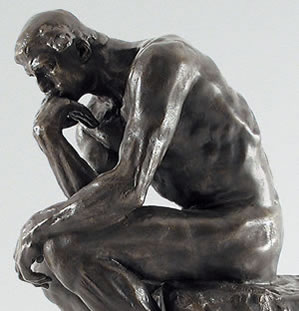 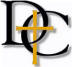 Week 1Jan. 12Introduction and syllabus, read land-mark cases Group mini-presentations on court cases  ~2 min per personWeek 2Jan. 19Read Knight Chapters 1 & 2 (39 pp.).  Read handout as assigned.Do Discussion Forum 1 on Canvas.  Week 3Jan. 26Read Knight, Chapter 3 (25 pp.).  Read handout as assigned.  Do Discussion Forum 2 on Canvas.Week 4Feb. 2Read Knight, Chapter 4 (23 pp.).  Read “History of Education” (29 pp. – on Canvas); read PPTs too.  Read handout as assigned.  Do Discussion Forum 3 on Canvas. Sign up for 15-minute presentations.Week 5Feb. 9Read Knight, Chapters 6 (45 pp.).  (Note: skip Chap. 5 for now.).  Read handout as assigned.  Do Discussion Forum 4 on Canvas.Week 6Feb. 16Presentations on historical eras (6 groups)Read Knight, Chapter 5 & 7 (32 pp.).  Read handout as assigned.  Do Discussion Forum 5.Week 7Feb. 23Read Knight, Chapter 8-9 (41 pp.).  Read handout as assigned.  Do Discussion Forum 6 (see new options).  Week 8Mar. 2TestSpring BreakWeek 9Mar. 16Read Graham, Part 1&2 (Chapters 1-6) (69 pp.).  Read handout as assigned.  Do Discussion Forum 7.  Section of paper on purpose of education due. Week 10Mar. 23Read Knight, Chapter 10 (45 pp.).  Read handout as assigned.  Do Discussion Forum 8 (see new options).  Section of paper on view of curriculum due.Week 11Mar. 30Read Graham, Part 3 (35 pp.).  Read handout as assigned.  Read Knight, Chapter 11 (15 pp.).  Do Discussion Forum 9.  View of calling/work section due.Week 12Apr. 6Read Graham, Part 4 (39 pp.).  Read handout as assigned.  Do Discussion Forum 10.  View of the teacher section due.Week 13Apr. 13Read Graham, Part 5 & 6 (46 pp.).  Read handout as assigned.  Do Discussion Forum 11.  View of the student section due.Assessment Day – No classes Worldview section due.Week 14Apr. 27Group presentations on teaching methods (~5 min/person) Paper Primo due for peer reviews Apr. 24.  Peer reviews due Apr. 27.  See Canvas.  Exam TimeMay 1-4Finish group presentations?  Revised paper due on May 1 at midnight.